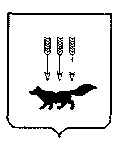 ПОСТАНОВЛЕНИЕАДМИНИСТРАЦИИ городского округа САРАНСКот   «    21   »    сентября    2018 г.                                                   			№ 2174Об утверждении документации по межеванию территории, предназначенной для размещения индивидуальной жилой застройки с комплексным обустройством территории, расположенной вдоль автомобильной дороги «Восточный обход                 г. Саранска», на 2-ом км от развязки «Клеверный лист», южнее территории Ботанического сада до п. Пушкино, в части межевания земельного участка с кадастровым номером 13:23:1218001:20В соответствии с Федеральным законом от 6 октября 2003 года № 131-ФЗ                «Об общих принципах организации местного самоуправления в Российской Федерации», статьями 45, 46 Градостроительного кодекса Российской Федерации, постановлением Администрации городского округа Саранск от 18 января 2016 года           № 128 «Об утверждении документации по планировке территории, предназначенной для размещения индивидуальной жилой застройки с комплексным обустройством территории, расположенной вдоль автомобильной дороги "Восточный обход                          г. Саранска", на 2-ом км от развязки "Клеверный лист", южнее территории Ботанического сада до п. Пушкино», постановлением Администрации городского округа Саранск от 12 марта 2018 года № 532 «О подготовке документации по межеванию территории, предназначенной для размещения индивидуальной жилой застройки с комплексным обустройством территории, расположенной вдоль автомобильной дороги "Восточный обход г. Саранска", на 2-ом км от развязки "Клеверный лист", южнее территории Ботанического сада до п. Пушкино, в части межевания земельного участка с кадастровым номером 13:23:1218001:20», с учетом публичных слушаний по внесению изменений в документацию по планировке земельного участка, проведенных 27 августа 2018 года, заключения о результатах публичных слушаний, опубликованного 12 сентября 2018 года, иных прилагаемых документов Администрация городского округа Саранск п о с т а н о в л я е т: 1. Утвердить документацию по межеванию территории, предназначенной для размещения индивидуальной жилой застройки с комплексным обустройством территории, расположенной вдоль автомобильной дороги «Восточный обход                       г. Саранска», на 2-ом км от развязки «Клеверный лист», южнее территории Ботанического сада до п. Пушкино, в части межевания земельного участка с кадастровым номером 13:23:1218001:20 (заказчик – Государственный комитет имущественных и земельных отношений Республики Мордовия).2. Контроль за исполнением настоящего постановления возложить                               на Заместителя Главы городского округа Саранск – Директора Департамента перспективного развития Администрации городского округа Саранск.       	3. Настоящее постановление вступает в силу со дня его официального опубликования. И. о. Главы городского округа Саранск				                   А. В. Егорычев				     Приложение  к постановлению Администрации городского округа Саранск от «21» сентября 2018 г. № 2174Состав документации по межеванию территории, предназначенной для размещения индивидуальной жилой застройки с комплексным обустройством территории, расположенной вдоль автомобильной дороги «Восточный обход                г. Саранска» на 2-ом км от развязки «Клеверный лист», южнее территории Ботанического сада до п. Пушкино, в части межевания земельного участка с кадастровым номером 13:23:1218001:20   №п/пНаименование документа1.Пояснительная записка2.Графическая часть2.1.Основная часть проекта межевания территории:2.1.1.Чертеж межевания территории  М 1:10002.2.Материалы по обоснованию проекта межевания территории2.2.1.Схема расположения элемента планировочной структуры (по материалам генерального плана  г.о. Саранск, 2014 г.)2.2.2.Чертеж границ существующих земельных участков. Чертеж местоположения существующих объектов капитального строительства М 1:10002.2.3.Чертеж границ зон с особыми условиями  использования территории                   М 1:1000